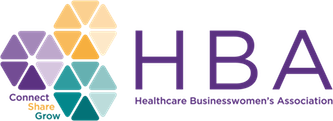 2018 Honorable Mentor Nomination Information SheetThis Information Sheet and letters of support should be compiled into one submission packet and submitted via email to woty@hbanet.org by Friday, October 27, 2017.Nominee for the 2018 HBA Honorable Mentor award:Name and title: Company: Email address and phone: Key contact: (note: this person will receive communications from the HBA)Name and title: Company: Email address and phone: Relationship to candidate:PR/Communications contact:  (note: if named HM, this person will work with HBA communications) Name and title: Company: Email address and phone: Please confirm your nominee is able to attend the WOTY events on May 2 and May 3, 2018.       Yes   ~   No   ~   I do not have access to his calendar Nomination information: (note: please see full information about the nomination process and best practices on the HBA Honorable Mentor webpage) Supplemental information via letters of support* are requested that fully describe how the nominee:personal dedication to developing, mentoring and sponsoring women in the industrystrong, committed advocate for current and future women leadersrecognized gender ally, dedicated to maximizing female talent in their organizationstrong supporter of HBA’s core purpose to further the advancement and impact of women in the business of healthcareAdditional documentation in a variety of media are welcome, e.g. videos and web-based documentation.All contact from the HBA will be made with the named key contact.For those who wish to re-nominate a previous Honorable Mentor award candidate, please complete the Information Sheet and confirm that we are able to use previously submitted references.If you have questions regarding the nomination requirements or the potential for your company to be an HBA Corporate Partner or WOTY event sponsor, please contact Theresa Straub.*Please be sure to include the submitter’s name, title and company on all letters of support.